  Prot. n. 2650/C27			                      Porto Sant’Elpidio, 04 aprile 2019    LA PRESENTE SOSTITUISCE                             Ai genitori degli alunni    LA PRECEDENTE PARI NUMERO E DATA           Plesso “Galilei”  PER UNA RETTIFICA RELATIVA   ALLE MODALITA’ DI PRENOTAZIONE                    OGGETTO:  Colloqui generali delle famiglie con i docenti a.s. 2018/2019:                        09 aprile 2019 - Organizzazione.           Si ricorda che i colloqui generali delle famiglie con i docenti sono fissati per il pomeriggio di martedì 09 aprile 2019.	  Al fine di limitare i tempi attesa e rendere più agevoli gli incontri con i docenti, il ricevimento viene suddiviso nelle seguenti tre fasce orarie:ore 15.00 - 16.30     CLASSI  SECONDEore 16.30 - 18.00     CLASSI  TERZEore 18.00 - 19.30     CLASSI  PRIMEPer ogni docente vi sarà una lista dove le SS.LL. potranno prenotare l’incontro registrando il nominativo del/della proprio/a figlio/a (solo del/della proprio/a figlio/a). La prenotazione potrà essere effettuata 10 minuti prima dell’inizio degli incontri; (dalle ore 14.50 per le classi Seconde, dalle ore 16.20 per le classi Terze e dalle ore 17.50 per le classi Prime);i colloqui saranno svolti nell’ordine in cui risultano inseriti i  nominativi;dopo l’incontro con il docente, le SS.LL. avranno cura di firmare sulla stessa lista accanto al nome del proprio figlio/a, per avvenuto colloquio (ciò permetterà  ai genitori  in fila di rilevare i tempi attesa);se le SS.LL. sono impegnate in un colloquio con un altro docente, possono venire scavalcate da chi è in attesa ma non perdono la precedenza acquisita. Infatti nel momento in cui le SS.LL. ritornano nella fila, riassumono il loro posto ed effettuano il colloquio rispettando chi sta già parlando con il docente;non sono ammesse iniziative personali nella gestione delle file;le SS.LL. dovranno rispettare gli orari fissati, per cui non è consentito usufruire degli orari delle classi di non appartenenza dei propri figli, senza eccezione alcuna. Anche chi ha i figli in due classi diverse, ma con gli stessi insegnanti, dovrà attenersi agli orari delle specifiche classi frequentate dal/dalla figlio/a.    Si raccomanda inoltre:	di riservare al colloquio con il docente un tempo limitato, tale da permettere a tutti gli altri  di usufruire dello stesso diritto;di mantenere nei corridoi, durante l’attesa, il tono della voce sommesso.      	  Per situazioni particolari, che richiedano un colloquio più prolungato,  si prega di fissare un appuntamento con il/i docente/i in orario antimeridiano.            Si comunica, inoltre, che per la partecipazione ad una gita scolastica, i seguenti docenti riceveranno i genitori lunedì 15/04/2019 dalle ore 15:00 alle ore 18.30: BALSAMO ROBERTO, FALASCA ZAMPONI ANDREA, MATALONI PATRIZIA, MEDAGLIA ELISA, PERINI CRISTIANA, RIPA LUCIA  e VITA ELENA CLIO. Si confida nella collaborazione delle SS.LL. affinché i colloqui con i docenti si svolgano in un clima di serenità, considerata l’importanza dei momenti di incontro tra la famiglia e la scuola.            Il prospetto riepilogativo della disposizione dei docenti nelle aule sarà disponibile presso l’atrio del plesso “Galilei” nella data e negli orari sopraindicati.              Cortesi saluti.                                                                                                                                                                                              IL DIRIGENTE SCOLASTICO
     								          Prof.ssa Teresa Santagata
                                                                                        Firma autografa sostituita da indicazioni a mezzo stampa,                                                                                                                  ai sensi dell'art. 3, c. 2, D.Lgs. 12/02/1993 n. 39.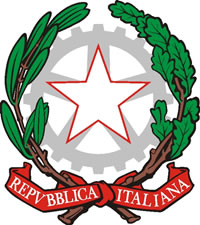 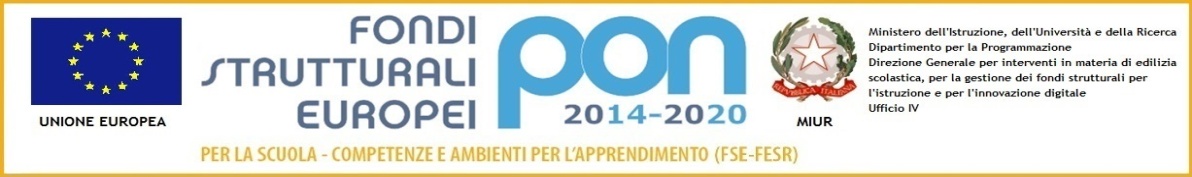 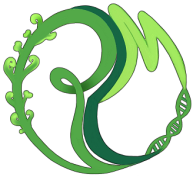 Istituto Comprensivo Statale "Rita Levi Montalcini"Via Fontanella 2, 63821 Porto Sant'Elpidio (FM)  - Tel. +39 0734 992287 - Fax +39 0734 801181Istituto Comprensivo Statale "Rita Levi Montalcini"Via Fontanella 2, 63821 Porto Sant'Elpidio (FM)  - Tel. +39 0734 992287 - Fax +39 0734 801181Istituto Comprensivo Statale "Rita Levi Montalcini"Via Fontanella 2, 63821 Porto Sant'Elpidio (FM)  - Tel. +39 0734 992287 - Fax +39 0734 801181Istituto Comprensivo Statale "Rita Levi Montalcini"Via Fontanella 2, 63821 Porto Sant'Elpidio (FM)  - Tel. +39 0734 992287 - Fax +39 0734 801181